Statistics for the Social SciencesAssignment 3.4In this assignment, we will build a table that automatically calculates the lower bound and the upper bound for the 68% Rule, the 95.00% Rule, and the 99.00% Rule.

1.  Create the following headings in the first row:  Mean, SD, 68% Lower Bound, 68% Upper Bound, 95.00% Lower Bound, 95.00% Upper Bound, 99.00% Lower Bound, and 99.00% Upper Bound.  Bold and add a bottom border to the headings.

2.  Insert the following values in the Mean Column:  

100
18
1000
1509
100
3.  Insert the following values in the Standard Deviation (SD) Column:

15
4
100
312
10
4.  Build a formula for each remaining column in the first row.  

Your formulas will follow this General formula for the Upper Bound:  =MEAN+(SD*CONSTANT)

Your formulas will follow this general formula for the Lower Bound: =MEAN-(SD*CONSTANT)

Where:

MEAN is the value in the mean column for that row

SD is the value of the Standard Deviation (SD) for that row, and

CONSTANT is the constant taken from the reading
**TIP:  Once you get the first row done, you can copy it, and use the paste formula feature to automatically generate the formulas for all the remaining rows.**
5.  Insert your name in the first column below your table.

6.  Save your file as YourLastName_YourFirstName_Assignment_3.4

7.  Submit your file in Blackboard via this assignment's submission tool.  

**Caveat:  You will be graded on your formulas.  DO NOT type in the numbers (other than the means and standard deviations provided); they must be calculated by your spreadsheet.***

Your sheet should look like this: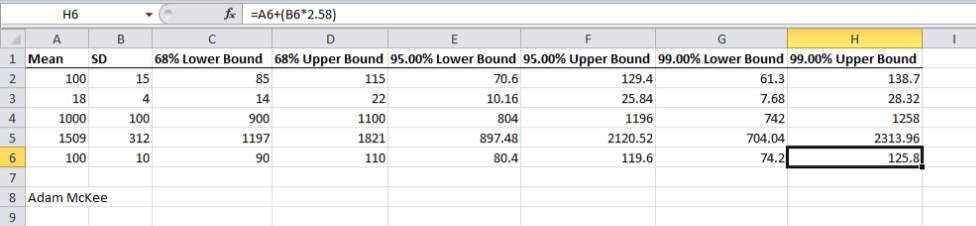 